IGN COLLEGE, LADWACAREER GUIDANCE CELLWEBINARon‘ROLE OF ENTREPRENEURSHIP IN RURAL DEVELOPMENT’Dated: 10.09.2021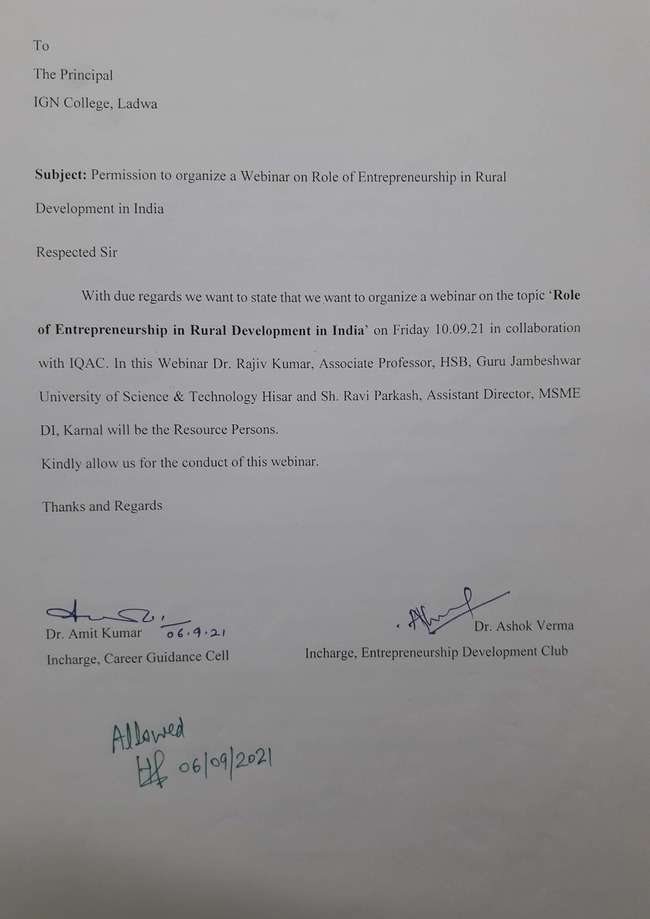 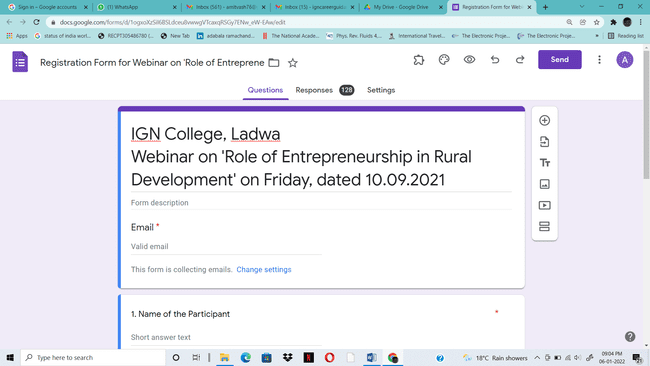 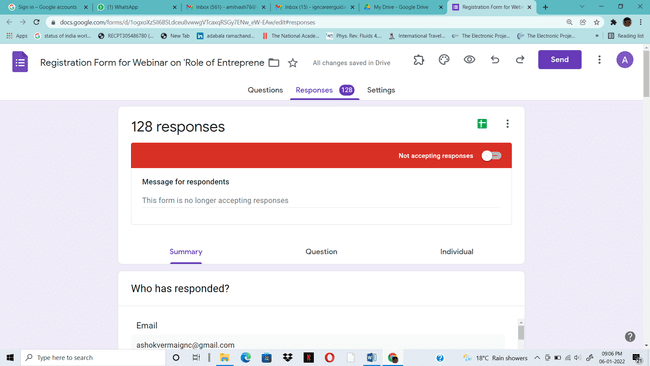 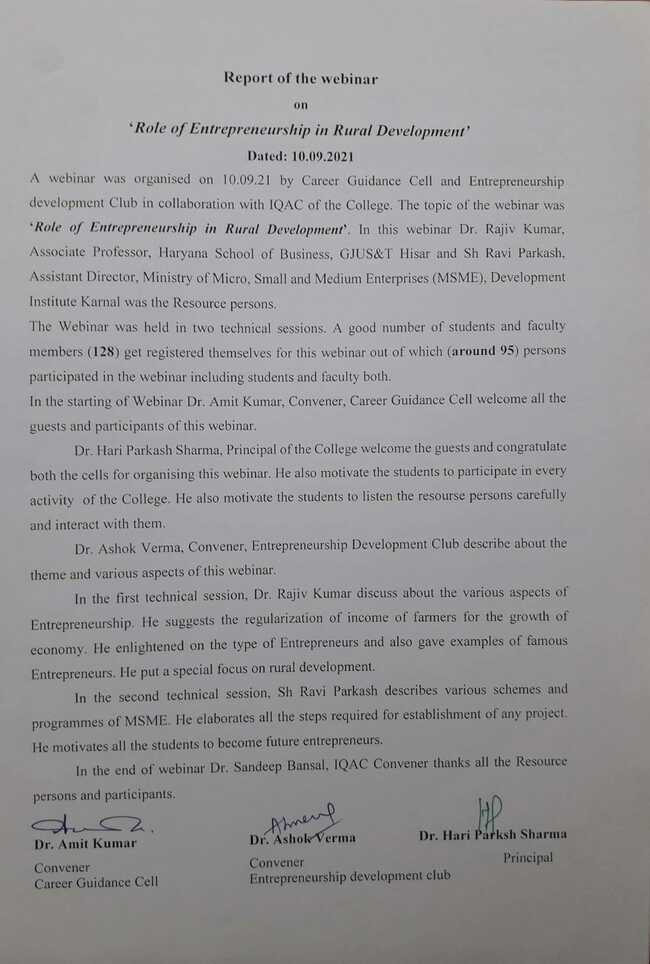 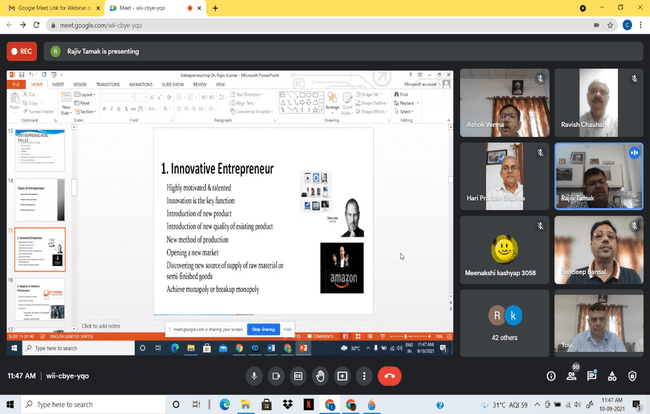 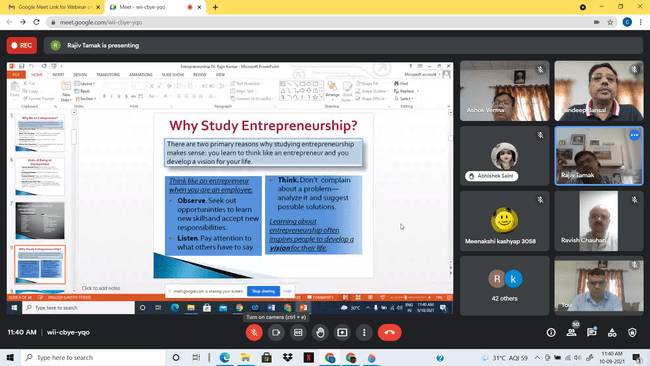 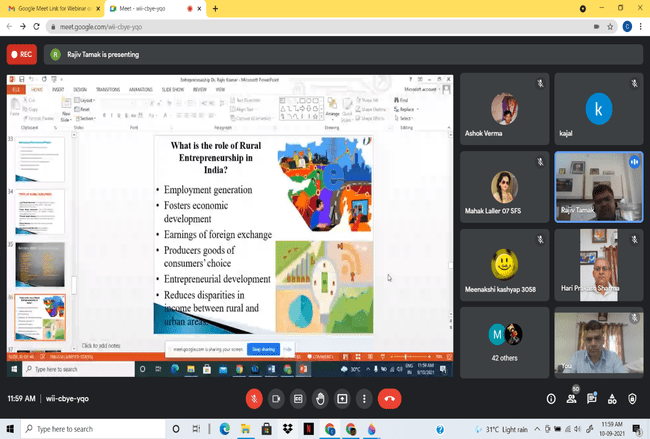 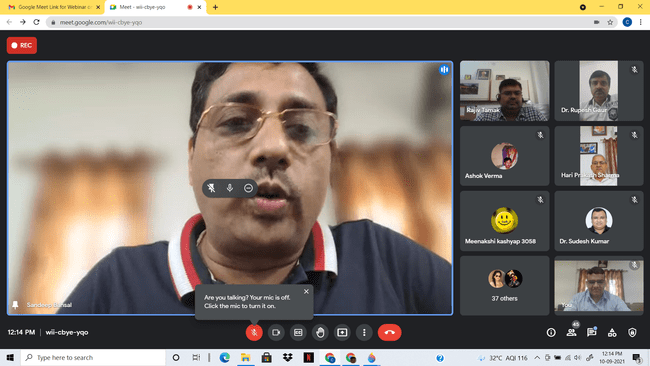 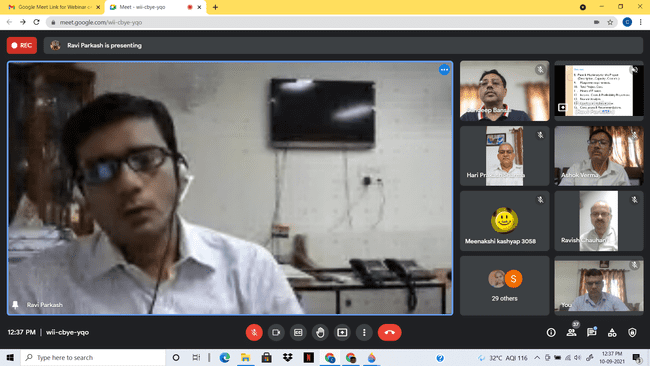 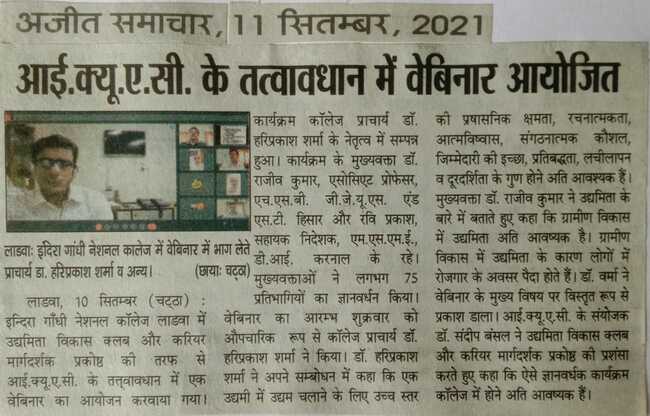 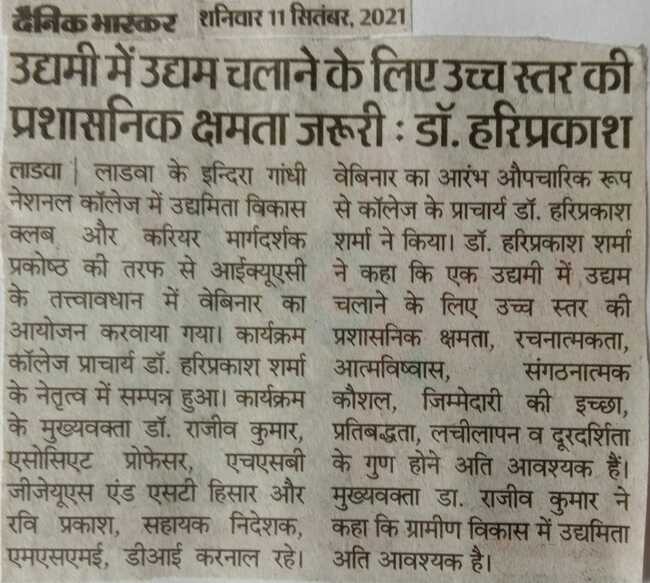 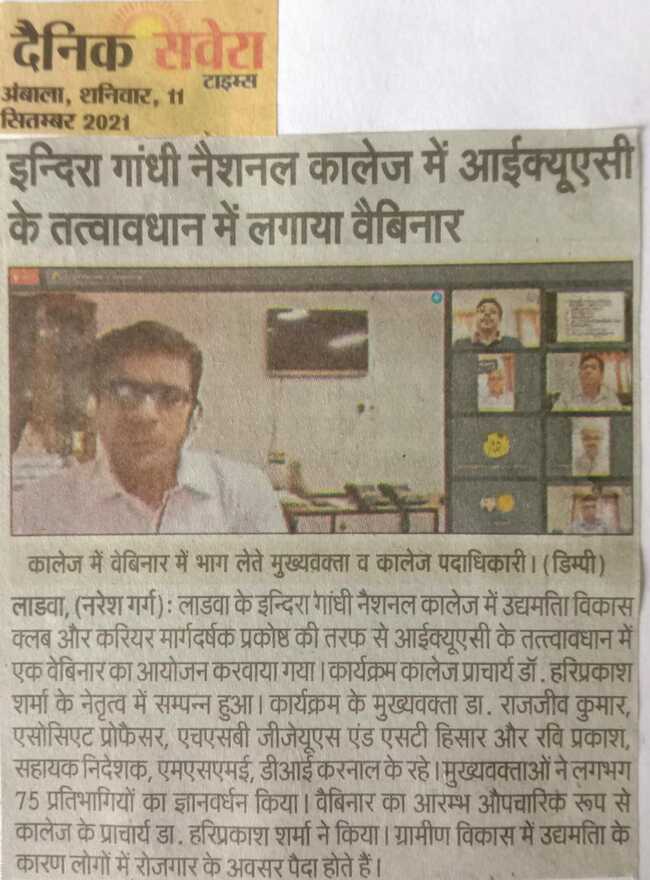 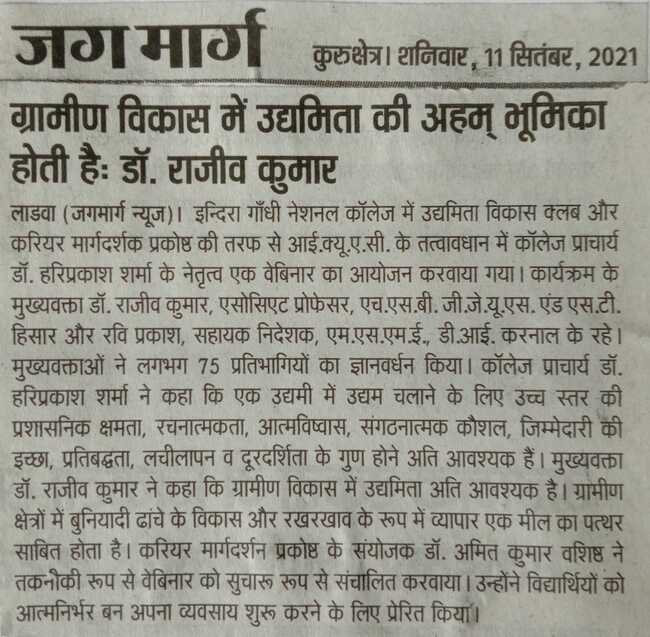 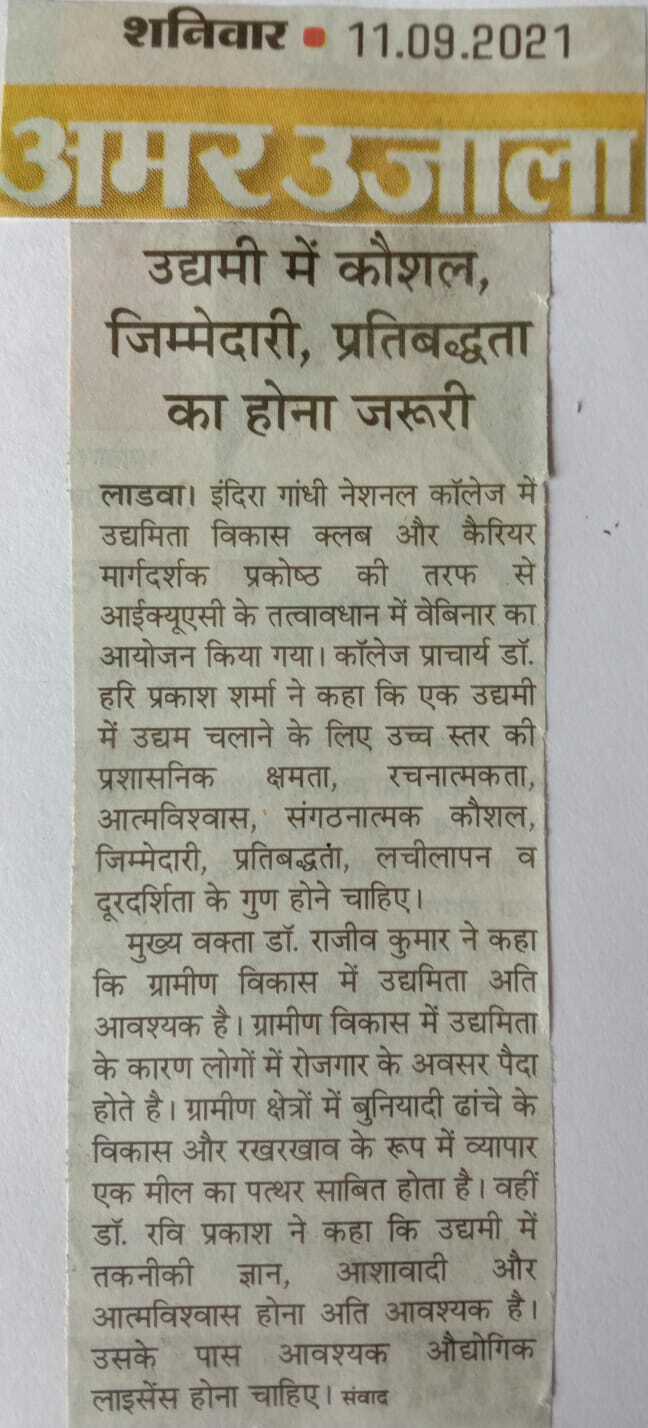 